ПРЕДУПРЕЖДЕНИЕ О МЕТЕОРОЛОГИЧЕСКИХ ЯВЛЕНИЯХНА ТЕРРИТОРИИ ЛЕНИНГРАДСКОЙ ОБЛАСТИСогласно ежедневному прогнозу ФГБУ "Северо-Западное УГМС" от 27.03.2024: 28 марта ночью и утром местами туман. На дорогах местами гололедица.29 марта днем местами дождь. На дорогах местами гололедица.30 марта местами дождь.ЗНЦ (СОД) ЦУКС ГУ МЧС России по Ленинградской областиподполковник внутренней службы 			                          В.Г. Думитраш                                                                                                                                                   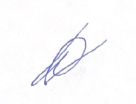 Передала: диспетчер ЕДДС Волховского МР                                           Т. Ю. Кузнецова